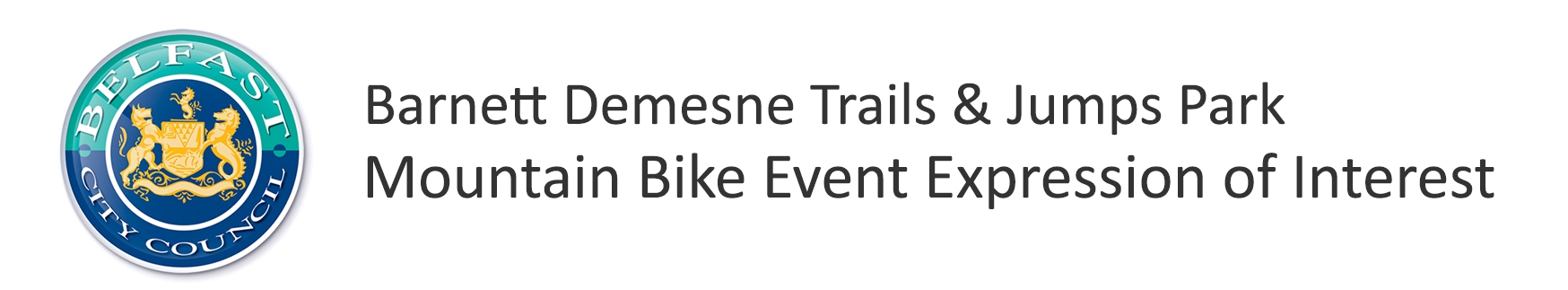 Applicants Details Event Details Declaration:I understand this is the first phase of a two phase processIf this expression of interest is successful, Outdoor Recreation NI will contact me to discuss the next steps including any conditions to my proposed event taking placeThe second phase will involve the submission of a detailed event management plan and evidence of public liability insurance to a minimum value of £5 million. Applications should be sent to:Ethan Loughrey
Outdoor Recreation NI
The Stableyard
Barnett Demesne
Malone Road
Belfast
BT9 5PBinfo@mountainbikeni.com Organisation  Main Contact NameAddressTelephone LandlineTelephone Mobile Email AddressProposed Name of EventEvent Type Please delete as appropriate*  CommercialYes / No*ClubYes / No*Charity / Voluntary / Community Event  - 51+ participantsYes / No*    Charity / Voluntary / Community Event  - 20- 50 participantsYes / No*Exceptional Yes / No*Date of Proposed Event  (Preferred Date)Other Dates (If preferred date unavailable)Estimated Number of ParticipantsEstimated Numbers SpectatorsDescription of EventWill the event require the trails or sections of the trails to be closed at any time? If yes, please provide details:Signed:Date: